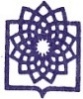 دانشگاه علوم پزشكي و خدمات بهداشتي درماني شهيد بهشتيدانشكده پيراپزشكي-معاونت آموزشیفرم خلاصه تدوین طرح درس استاد در نیمسال دوم 1401-1400عنوان درس : سازماندهی منابع پزشکیعنوان درس : سازماندهی منابع پزشکیتعداد کل واحد : 3تئوری  2                عملی  1تئوری  2                عملی  1گروه آموزشی : کتابداری و اطلاع رسانی پزشکیگروه آموزشی : کتابداری و اطلاع رسانی پزشکیگروه آموزشی : کتابداری و اطلاع رسانی پزشکیهدف کلی درس : آشنایی دانشجویان با اصول و روش‌های فهرستنویسی و رده‌بندی در محیط چاپی و الكترونیكی به منظور مدیریت بخش سازماندهی كتابخانه‌ها.هدف کلی درس : آشنایی دانشجویان با اصول و روش‌های فهرستنویسی و رده‌بندی در محیط چاپی و الكترونیكی به منظور مدیریت بخش سازماندهی كتابخانه‌ها.هدف کلی درس : آشنایی دانشجویان با اصول و روش‌های فهرستنویسی و رده‌بندی در محیط چاپی و الكترونیكی به منظور مدیریت بخش سازماندهی كتابخانه‌ها.هدف کلی درس : آشنایی دانشجویان با اصول و روش‌های فهرستنویسی و رده‌بندی در محیط چاپی و الكترونیكی به منظور مدیریت بخش سازماندهی كتابخانه‌ها.هدف کلی درس : آشنایی دانشجویان با اصول و روش‌های فهرستنویسی و رده‌بندی در محیط چاپی و الكترونیكی به منظور مدیریت بخش سازماندهی كتابخانه‌ها.پیش نیاز :پیش نیاز :پیش نیاز :رشته و مقطع تحصیلی دانشجویان : کارشناسی ارشد کتابداری و اطلاع رسانی پزشکیرشته و مقطع تحصیلی دانشجویان : کارشناسی ارشد کتابداری و اطلاع رسانی پزشکیرشته و مقطع تحصیلی دانشجویان : کارشناسی ارشد کتابداری و اطلاع رسانی پزشکیرشته و مقطع تحصیلی دانشجویان : کارشناسی ارشد کتابداری و اطلاع رسانی پزشکینام مدرس/مدرسین : دکتر شکفته- دکتر کازرانینام مدرس/مدرسین : دکتر شکفته- دکتر کازرانینام مدرس/مدرسین : دکتر شکفته- دکتر کازرانینام مدرس/مدرسین : دکتر شکفته- دکتر کازرانیجلسهرئوس مطالبرئوس مطالبرئوس مطالبروش تدریسروش تدریسوسایل کمک آموزشی مورد استفادهملاحظات1رویکرد های نوین در سازماندهی اطلاعات – اهمیت سازماندهی سنتی درمحیط دیجیتالی -معرفی کتابخانه ی ملی پزشکی آمریکا- خدمات ، ابزارهارویکرد های نوین در سازماندهی اطلاعات – اهمیت سازماندهی سنتی درمحیط دیجیتالی -معرفی کتابخانه ی ملی پزشکی آمریکا- خدمات ، ابزارهارویکرد های نوین در سازماندهی اطلاعات – اهمیت سازماندهی سنتی درمحیط دیجیتالی -معرفی کتابخانه ی ملی پزشکی آمریکا- خدمات ، ابزارهاسخنرانی – شرکت در بحث مشترک – کار عملیسخنرانی – شرکت در بحث مشترک – کار عملیپروژکتور- اینترنت- کتابهای مناسب به منظور فهرستنویسی و رده بندی2تحلیل موضوعی: سرعنوان موضوعی کنگره تحلیل موضوعی: سرعنوان موضوعی کنگره تحلیل موضوعی: سرعنوان موضوعی کنگره """3تحلیل موضوعی: سرعنوان موضوعی فارسیتحلیل موضوعی: سرعنوان موضوعی فارسیتحلیل موضوعی: سرعنوان موضوعی فارسی"""4تحلیل موضوعی: سرعنوان موضوعی پزشکی فارسیتحلیل موضوعی: سرعنوان موضوعی پزشکی فارسیتحلیل موضوعی: سرعنوان موضوعی پزشکی فارسی“““5تحلیل موضوعی: اصطلاحنامه پزشکی فارسیتحلیل موضوعی: اصطلاحنامه پزشکی فارسیتحلیل موضوعی: اصطلاحنامه پزشکی فارسی"""6رده بندی NLM (قسمت اول)رده بندی NLM (قسمت اول)رده بندی NLM (قسمت اول)"""7رده بندی NLM (قسمت دوم)رده بندی NLM (قسمت دوم)رده بندی NLM (قسمت دوم)"""8رفع اشکال - امتحان میان ترم رفع اشکال - امتحان میان ترم رفع اشکال - امتحان میان ترم """9آشنایی با کتابخانه کنگره، خدمات و ابزارهاآشنایی با کتابخانه کنگره، خدمات و ابزارهاآشنایی با کتابخانه کنگره، خدمات و ابزارها"""10رده بندی کتابخانه کنگره: رده Aرده بندی کتابخانه کنگره: رده Aرده بندی کتابخانه کنگره: رده A"""11رده بندی کتابخانه کنگره: رده Qرده بندی کتابخانه کنگره: رده Qرده بندی کتابخانه کنگره: رده Q"""12رده بندی کتابخانه کنگره : : رده R رده بندی کتابخانه کنگره : : رده R رده بندی کتابخانه کنگره : : رده R """13رده بندی کتابخانه کنگره : : رده Hرده بندی کتابخانه کنگره : : رده Hرده بندی کتابخانه کنگره : : رده H"""14رده بندی کتابخانه کنگره : : رده Zرده بندی کتابخانه کنگره : : رده Zرده بندی کتابخانه کنگره : : رده Z"""15بازیابی اطلاعات فهرستنویسی  و رده بندی از فهرست کتابخانه کنگرهبازیابی اطلاعات فهرستنویسی  و رده بندی از فهرست کتابخانه کنگرهبازیابی اطلاعات فهرستنویسی  و رده بندی از فهرست کتابخانه کنگره"""16امتحان پایان ترمامتحان پایان ترمامتحان پایان ترممنبع اصلی درس (REFRENCE)1ـ فهرستنویسی: اصول و روش‌ها. رحمت‌ا... فتاحی، مهدی طاهری. آخرين ويرايش.2.فهرست نويسي رايانه اي: مفاهيم ، ژشيوه ها و كاربرد نرم افزارهاي رايانه اي در سازماندهي اطلاعات.رحمت ا... فتاحي، مهدي طاهري . آخرين ويرايش3ـ فهرستنویسی و رده‌بندی. لوئیس مای چان. آخرين ويرايش.4-مدیرامانی، پروانه .راهنمای بهره گیری از ابزارهای فهرستنویسی موضوعی ، رده بندی و نمایه سازی در کتابخانه های علوم پزشکی.ویراسته فاطمه رهادوست، تهران: نشرکتابدار، 1386.4- A guide to the Library of Congress Classification. Lois Mai Chan.latest edition.منابع وابسته برای مطالعه (BIBLIOGRAPHY)5- Cataloger’s Reference Shelf, latest edition (http://www.itsmarc.com/crs/crsoooo.htm).6- Cataloging and Classification: an Introduction. Lois Mai Chan. Latest edition.7- Cataloging: subject Cataloging and Classification. Latest edition (http://www.itcompany.com/inforetriever/cat-subj.htm)8-cataloging and organizing digital resources:Manual for librarians.Anne M. Mitchell and Brain E. Surrat. Latest edition.9- Dewey Decimal Classification: principles and applications. Lois Mai Chan, latest edition.10-Medical Subject Headings. U.S. National Library of Medicine .www.nlm.nih.gov/mesh11- NLM classification. U.S. National Library of Medicine.www.nlm.nih.gov/class12- Wynar’s introduction to Cataloging and Classification. Arlene G. Taylor, David P. Miller. 9th ed. Englewood: Libraries Unlimited, latest editionروش ارزشیابی:تمرین های  کلاسی آزمون های میان ترم و پایان ترم حضور منظم و شرکت در کلاس* روش های تدریس :سخنرانی به همراه کار عملی و حل تمرین 